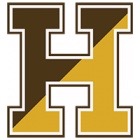 2017 AP Exam ScheduleWeek 1Morning 8amAfternoon 12pmMonday May 1Environmental ScienceChemistryTuesday May 2Computer Science ASpanish Language and CultureArt HistoryPhysics 1: Algebra-BasedWednesday May 3English Literature and CompositionThursday May 4US Government & PoliticsFriday May 5US HistoryStudio Art- last day to submit digital portfoliosWeek 2Morning 8amAfternoon 12pmMonday May 8BiologyTuesday May 9Calculus ABWednesday May 10English Language and CompositionItalian Language & CultureThursday May 11StatisticsFriday May 12MicroeconomicsEuropean HistoryLatin